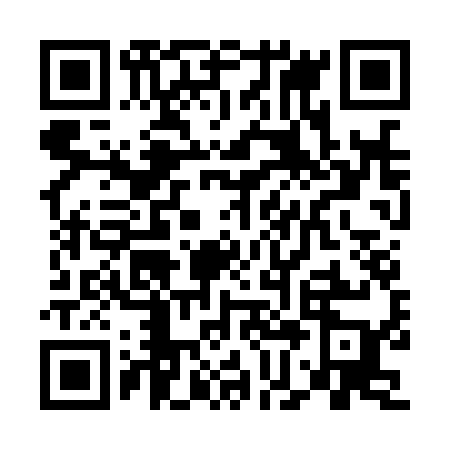 Ramadan times for Adu Garhi, PakistanMon 11 Mar 2024 - Wed 10 Apr 2024High Latitude Method: Angle Based RulePrayer Calculation Method: University of Islamic SciencesAsar Calculation Method: ShafiPrayer times provided by https://www.salahtimes.comDateDayFajrSuhurSunriseDhuhrAsrIftarMaghribIsha11Mon5:095:096:3212:263:486:216:217:4412Tue5:085:086:3012:263:496:226:227:4513Wed5:075:076:2912:263:496:236:237:4514Thu5:055:056:2812:253:496:236:237:4615Fri5:045:046:2712:253:506:246:247:4716Sat5:025:026:2512:253:506:256:257:4817Sun5:015:016:2412:253:506:266:267:4918Mon5:005:006:2312:243:506:276:277:5019Tue4:584:586:2112:243:516:276:277:5020Wed4:574:576:2012:243:516:286:287:5121Thu4:554:556:1812:233:516:296:297:5222Fri4:544:546:1712:233:516:306:307:5323Sat4:524:526:1612:233:526:306:307:5424Sun4:514:516:1412:223:526:316:317:5525Mon4:504:506:1312:223:526:326:327:5526Tue4:484:486:1212:223:526:336:337:5627Wed4:474:476:1012:223:526:336:337:5728Thu4:454:456:0912:213:536:346:347:5829Fri4:444:446:0812:213:536:356:357:5930Sat4:424:426:0612:213:536:356:358:0031Sun4:414:416:0512:203:536:366:368:011Mon4:394:396:0412:203:536:376:378:022Tue4:384:386:0212:203:536:386:388:023Wed4:364:366:0112:193:546:386:388:034Thu4:354:356:0012:193:546:396:398:045Fri4:334:335:5812:193:546:406:408:056Sat4:324:325:5712:193:546:416:418:067Sun4:304:305:5612:183:546:416:418:078Mon4:294:295:5412:183:546:426:428:089Tue4:274:275:5312:183:546:436:438:0910Wed4:264:265:5212:183:546:446:448:10